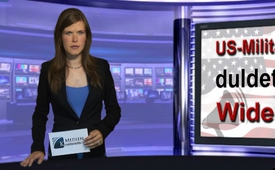 US-Militärstratege duldet keinen Widerstand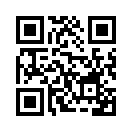 Der deutsche Soulsänger Xavier Naidoo, sagte in einem Interview voll auf den Punkt gebracht: „Ich liebe die Amerikaner! Die Amerikaner sind liebe, gute Menschen. Aber diese Regierung, die sie sich ausgesucht haben – oder leider immer wieder vorgesetzt bekommen – ist der Wahnsinn.“ Dies zeigt sich auch in der Wahl eines US-Regierungsberaters des amerikanischen Politwissenschaftler und Militärstrategen Thomas P. M. Barnett. Er schreibt in seinem 2004 erschienenen Buch...Der deutsche Soulsänger Xavier Naidoo, sagte in einem Interview voll auf den Punkt gebracht: „Ich liebe die Amerikaner! Die Amerikaner sind liebe, gute Menschen. Aber diese Regierung, die sie sich ausgesucht haben – oder leider immer wieder vorgesetzt bekommen – ist der Wahnsinn.“ Dies zeigt sich auch in der Wahl eines US-Regierungsberaters des amerikanischen Politwissenschaftler und Militärstrategen Thomas P. M. Barnett. Er schreibt in seinem 2004 erschienenen Buch „The Pentagon's New Map“, des Pentagons neue Landkarte: „Als Voraussetzung für das reibungslose Funktionieren (der Globalisierung) müssen vier dauerhafte und ungehinderte „Flows“, das meint Bewegungen und Ströme, gewährleistet sein.“ Der erste Strom zielt vor allem auf Europa ab und darf von keiner Regierung oder Institution verhindert werden, das ist „der ungehinderte Strom von Einwanderern“. Wie soll mit Menschen, Gruppierungen oder auch ganzen Ländern verfahren werden, die nicht mit diesem Einwanderungsstrom einverstanden sind? Barnett ist der Meinung, dass all diese, die gegen „die Vermischung von Rassen und Kulturen wettern, Spinner, Revolutionäre und Terroristen sind“, die mit allen Mitteln bekämpft werden sollen.„Rechtsgerichtete und einwanderungsfeindliche Politiker müssen zum Schweigen gebracht werden und haben von der Bühne zu verschwinden, und zwar schnell!“ Im Weiteren droht er: „Jawohl, ich nehme die vernunftwidrigen Argumente unserer Gegner zur Kenntnis. Doch sollten sie Widerstand gegen die globale Weltordnung leisten, fordere ich: Tötet sie!“ Bei solch menschenverachtenden Plänen scheint kein anderer Ausweg übrig als, dass Widerstand zur Pflicht wird! Nur so wird diese Misere ein Ende nehmen, denn da haben die Menschen, um es mit den Worten von Xavier Naidoo auszudrücken, „keinen Bock drauf“.
Sehen Sie sich dazu auch noch die nachher eingeblendeten Sendungen an. Sie zeigen ganz klar die Strategien und Hintergründe der aktuellen US-Politik auf.von ea./jm.Quellen:http://www.kla.tv/6523
https://kulturstudio.wordpress.com/2014/02/09/der-letzte-akt-die-kriegserklarung-der-globalisierer-an-alle-volker-der-welt/Das könnte Sie auch interessieren:---Kla.TV – Die anderen Nachrichten ... frei – unabhängig – unzensiert ...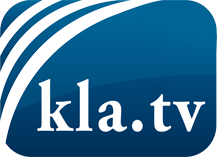 was die Medien nicht verschweigen sollten ...wenig Gehörtes vom Volk, für das Volk ...tägliche News ab 19:45 Uhr auf www.kla.tvDranbleiben lohnt sich!Kostenloses Abonnement mit wöchentlichen News per E-Mail erhalten Sie unter: www.kla.tv/aboSicherheitshinweis:Gegenstimmen werden leider immer weiter zensiert und unterdrückt. Solange wir nicht gemäß den Interessen und Ideologien der Systempresse berichten, müssen wir jederzeit damit rechnen, dass Vorwände gesucht werden, um Kla.TV zu sperren oder zu schaden.Vernetzen Sie sich darum heute noch internetunabhängig!
Klicken Sie hier: www.kla.tv/vernetzungLizenz:    Creative Commons-Lizenz mit Namensnennung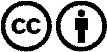 Verbreitung und Wiederaufbereitung ist mit Namensnennung erwünscht! Das Material darf jedoch nicht aus dem Kontext gerissen präsentiert werden. Mit öffentlichen Geldern (GEZ, Serafe, GIS, ...) finanzierte Institutionen ist die Verwendung ohne Rückfrage untersagt. Verstöße können strafrechtlich verfolgt werden.